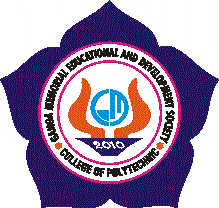 For Office Use Only: - 				    Academic Year: - 2014 - 15			                                                          ………… ……………..										   Signature of Candidate	Fill The Candidate Details In Block Letters Only.			   Name of The Candidate	:-        								                                       Father’s Name:-Date of Birth (DD/MM/YYYY)	:-Nationality		             :-Religion			:-Gender	(Male/ Female)		:-Category(SC/ST/OBC/WBC/OTHERS):-		Physically Handicapped	 (Y/N)	:-Visible Marks of Identification	:-Choice of Branch (Give any three Choice i.e; in order of 1st, IInd,&  IIIrd):- (a) Civil Engineering-……………………………….		 (b) Mechanical Engineering - ….….….……………..		 (c) Electrical Engineering - ….................	 	(d) Electronic Engineering - ………………… (e) Instrumentation & Control Engineering -……      11. Do You Want a Hostel Facility (Yes/No)	?		    :-      12. Do You Want a Transportation Facility (Yes/No)	?	    :-      13. Do You Live Around 20 Km of College Campus (Yes/No)?:-      14. Address For Correspondence:-	Town/ Vill-					P.O-				P.S-			Dist.-						State-				Pin-	Ph. No.-      15. Permanent Address:- 	Town/ Vill-					P.O-				P.S-			Dist.-						State-				Pin-	Ph. No.-      16. Educational Qualification:-I hereby declare that the information submitted by me is true to the best of my knowledge and belief. If at any stage during the process of selection and thereafter, any of these information is ascertain to be false/ incorrect my candidature may be rejected.Place:-Date:-										Signature of 										  Applicant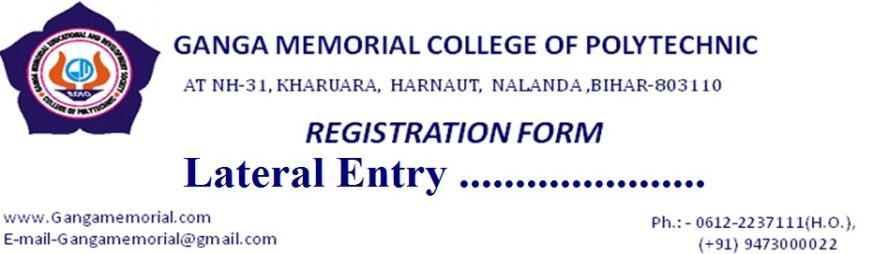 For Office Use Only: - 				    Academic Year: - 2014 - 15			                                                          ………… ……………..										   Signature of Candidate	Fill The Candidate Details In Block Letters Only.			   Name of The Candidate	:-        								                                       Father’s Name:-Date of Birth (DD/MM/YYYY)	:-Nationality		             :-Religion			:-Gender	(Male/ Female)		:-Category(SC/ST/OBC/WBC/OTHERS):-		Physically Handicapped	 (Y/N)	:-Visible Marks of Identification	:-Choice of Branch (Give any three Choice i.e; in order of 1st, IInd,&  IIIrd):- (a) Civil Engineering-……………………………….		 (b) Mechanical Engineering - ….….….……………..		 (c) Electrical Engineering - ….................	 	(d) Electronic Engineering - ………………… (e) Instrumentation & Control Engineering -……      11. Do You Want a Hostel Facility (Yes/No)	?		    :-      12. Do You Want a Transportation Facility (Yes/No)	?	    :-      13. Do You Live Around 20 Km of College Campus (Yes/No)?:-      14. Address For Correspondence:-	Town/ Vill-					P.O-				P.S-			Dist.-						State-				Pin-	Ph. No.-      15. Permanent Address:- 	Town/ Vill-					P.O-				P.S-			Dist.-						State-				Pin-	Ph. No.-      16. Educational Qualification:-I hereby declare that the information submitted by me is true to the best of my knowledge and belief. If at any stage during the process of selection and thereafter, any of these information is ascertain to be false/ incorrect my candidature may be rejected.Place:-Date:-										Signature of 										  ApplicantbBOARDPASSING YEARMARKS OBTAINEDFULL MARKS% OF MARKSCLASS/ GRADEMATRICOther if anybBOARDPASSING YEARMARKS OBTAINEDFULL MARKS% OF MARKSCLASS/ GRADEMATRICOther if any